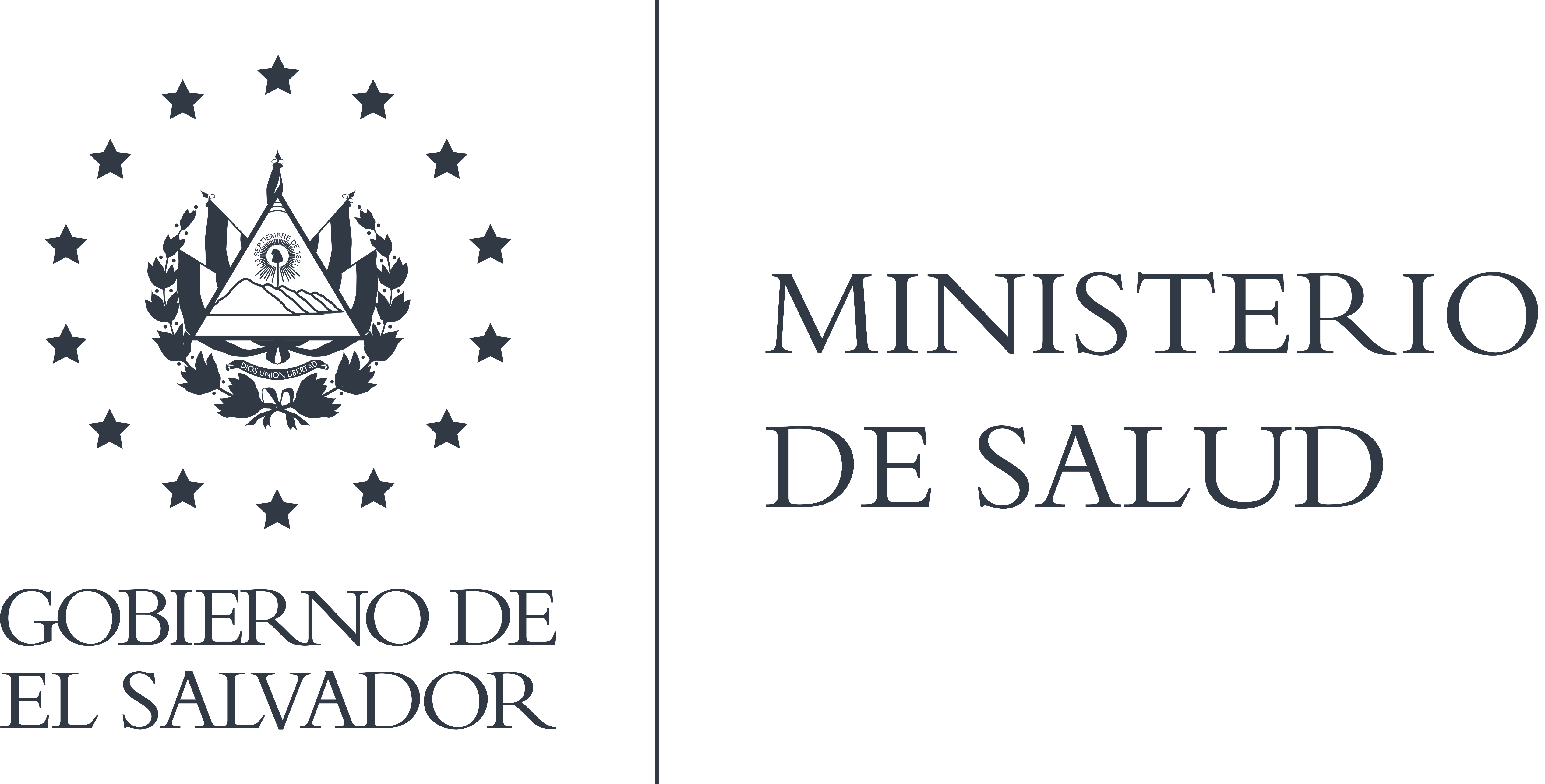 FORMULARIO 1: FORMULARIO DE LA OFERTASolicitud de Cotización N° CP-B-IREM-MINSAL/05-BIS “Suministro e instalación de rótulos para edificio ex malaria del MINSAL” SEGUNDO PROCESO.SeñoresMINSAL/PROGRAMA INTEGRADO DE SALUD IICONVENIO DE DONACIÓN GRT/MM-17186,GRT/MM-17187-ESNosotros los suscritos, declaramos que:Hemos examinado y no tenemos reservas a los documentos del proceso Cotización para la Comparación de Precios N° ______________, por lo cual ofrecemos proveer los bienes/servicios en la cantidad, calidad y características técnicas solicitadas en los Documentos de Selección (Sección 3: Especificaciones Técnicas y Plan de Entrega) y nos comprometemos a que estos bienes/servicios sean originarios de países miembros del Banco: [indicar una descripción breve de los bienes/servicios];-----------------------------------------------------------------------------El precio total de nuestra oferta por todo concepto es de: ___________________________ (Indicar precio en números y en letras) incluidos todos los impuestos de ley (incluyendo el IVA) y los gastos directo y/o indirecto asociados. Nos comprometemos a mantener nuestra oferta por un período de _______ (__) días a partir de la fecha de presentación de ofertas, y a suscribir el Contrato en caso de resultar adjudicatario.Los suscritos, incluyendo todos los subcontratistas o proveedores requeridos para ejecutar cualquier parte del Contrato, tenemos nacionalidad de países elegibles _______________ [indicar la nacionalidad del Oferente, incluso la de todos los miembros que comprende el Oferente, si el Oferente es una Asociación en Participación o Consorcio, y la nacionalidad de cada subcontratista y proveedor]Manifestamos con carácter de declaración jurada que: i) no tenemos conflicto de intereses, ii) nuestra empresa, sus afiliados o subsidiarias, incluyendo todos los subcontratistas o proveedores para ejecutar cualquier parte del Contrato, no han sido declarados inelegibles por el Banco, bajo las leyes del país del COMPRADOR o normativas oficiales, y iii) no tenemos ninguna sanción del Banco o de alguna otra Institución Financiera Internacional (IFI). Asimismo, nos comprometemos que dentro del proceso de selección (y en caso de resultar adjudicados en la ejecución) del contrato, a observar las leyes sobre Prácticas Prohibidas incluyendo soborno, aplicables en el país del cliente.Mi representada se encuentra en capacidad de entregar los bienes en el plazo previsto, expresados en nuestra oferta.Conocemos, aceptamos y nos sometemos libre y voluntariamente al cumplimiento de lo indicado en los Documentos de Comparación de Precios, así como a las demás normas conexas que lo regulanEntendemos que esta oferta, junto con su aceptación por escrito incluida en la notificación de adjudicación, constituirá una obligación hasta la suscripción del contrato, y que el Programa no está obligado a aceptar la Oferta evaluada más baja ni ninguna otra Oferta que reciban, sin que tal decisión permita reclamación por parte del oferente.Conocemos y aceptamos que el Programa se reserva el derecho de adjudicar el contrato, cancelar el proceso, rechazar todas las ofertas o declarar desierto el proceso si conviniese a los intereses nacionales o institucionales, sin que ello le genere responsabilidad alguna. Para todos los efectos señalamos como domicilio legal en (………..Domicilio).San Salvador,   ........... de  .............................. del  ____Firma y sello del oferente(Representante Legal o Apoderado Legal)FORMULARIO 2: DECLARACIÓN DE MANTENIMIENTO DE LA OFERTASolicitud de Cotización N° CP-B-IREM-MINSAL/05-BIS “Suministro e instalación de rótulos para edificio ex malaria del MINSAL” SEGUNDO PROCESO.Fecha: [indicar la fecha (día, mes y año)]A: SeñoresMINISTERIO DE SALUDUnidad de Gestión del Programa UGP/MINSALPresente.Nosotros, los suscritos, declaramos que:Entendemos que, de acuerdo con sus condiciones, las ofertas deberán estar respaldadas por una Declaración de Mantenimiento de la Oferta.Aceptamos que automáticamente seremos declarados inelegibles para participar en cualquier licitación u otro modalidad de contratación con el Comprador por un período de 2 años contados a partir de la fecha de recepción de ofertas si violamos nuestra(s) obligación(es) bajo las condiciones de la oferta si:retiráramos nuestra oferta durante el período de vigencia de la oferta especificado por nosotros en el Formulario de Oferta; osi después de haber sido notificados de la aceptación de nuestra oferta durante el período de validez de la misma, (i) no ejecutamos o rehusamos ejecutar el formulario del Convenio de Contrato, si es requerido; o (ii) no suministramos o rehusamos suministrar la Garantía de Cumplimiento (en caso de ser requerida); (iii) no cumplimos con el suministro pactado o su modificación.Entendemos que esta Declaración de Mantenimiento de la Oferta expirará si no somos los seleccionados, y cuando ocurra el primero de los siguientes hechos: (i) si recibimos una copia de su comunicación con el nombre del Oferente seleccionado; o (ii) han transcurrido veintiocho días después de la expiración de nuestra oferta.Firmada: [firma de la persona cuyo nombre y capacidad se indican] en capacidad de [indicar la capacidad jurídica de la persona que firma la Declaración de Mantenimiento de la Oferta] Nombre: [nombre complete de la persona que firma la Declaración de Mantenimiento de la Oferta]	 Debidamente autorizado para firmar la oferta por y en nombre de: [nombre completo del Oferente]Fechada [fecha de firma]
[Nota: En el caso de Joint Ventures, la Declaración de Mantenimiento de Oferta, deberá estar a nombre de todos los miembros del Joint Venture que presenta la oferta.]FORMULARIO 3:  FORMULARIO DE COTIZACIÓNSolicitud de Cotización N° CP-B-IREM-MINSAL/05-BIS “Suministro e instalación de rótulos para edificio ex malaria del MINSAL” SEGUNDO PROCESO.NOMBRE DEL OFERENTE: ...........................................El precio ofertado esta expresado en Dólares de los Estados Unidos de América. Incluye todos los costos directos e indirectos, seguros, transporte, inspecciones, pruebas y cualquier costo por otro concepto que pueda tener incidencia sobre el valor de los servicios. Establecer los montos ofertados únicamente con dos decimales.Impuestos: El precio arriba expresado incluye todos los tributos, impuesto y/o cargos, comisiones, etc. y cualquier gravamen que recaiga o pueda recaer sobre el servicio a proveer o la actividad del proveedor, incluyendo el IVA PLAZO DE ENTREGA: ………………….. LUGAR DE ENTREGA…………………San Salvador,   ........... de  .............................. del  ____Firma y sello del proveedorFORMULARIO 4: FORMULARIO DE ESPECIFICACIONES TÉCNICAS OFERTADASÍTEMCÓDIGO DEL 
PRODUCTODESCRIPCIÓNCANT.U.M.PRECIO(IVA incluido)PRECIO TOTAL(IVA incluido)180502325PLACA DE RECONOCIMIENTO, SEGÚN DISEÑO1c/uTOTALTOTALTOTALTOTALTOTALTOTALÍTEM No.ESPECIFICACIONES TÉCNICAS REQUERIDASESPECIFICACIONES TÉCNICAS REQUERIDAS1PLACA DE RECONOCIMIENTO, SEGÚN DISEÑO[el Oferente debe detallar las características propias de los bienes ofertados indicar marca, modelo, país de origen, especificaciones técnicas y de ser posible relacionar el número de página en el catálogo o ficha técnica donde se puedan verificar].